2021 Spring Virtual Symposium Evaluation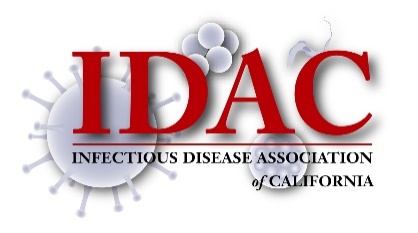 Session 2 (Virtual), COVID Epidemiology and Infection Prevention Strategies Update followed by  COVID-19 Long HaulersCME Category 1 Credit Program EvaluationImportant:To receive a CME certificate, this evaluation form must be completed and turned into the Registration Desk before leaving the Symposium. CME hours will be determined by the number of sessions evaluated.Complete the evaluation for each session at the conclusion of each session.For each session, it is particularly important that you complete the question:How will you change your practice?For the multiple-choice questions, rate the following presentations by circling the appropriate responses.Certificates will be emailed following the symposium, with appropriate evaluated hours.Please write the address that you want the certificates to be emailed to below:Name: _______________________________________________   Degree: _________________Email: _________________________________________________________________________Signature: ______________________________________________________Did you attend the 2020 Fall Symposium (Virtual)?     Yes _____   No ______If so, did any of the following sessions change your clinical practice in any way? How? ___ COVID-19 Therapeutics _________________________________________________ ___ COVID-19 Vaccine______________________________________________________ ___ COVID-19 Testing Platforms_______________________________________________   ___ COVID-19  Infection Prevention Strategies _____________________________________ ___  COVID-19 Infectiousness and Mitigation Strategies _______________________________      ___  COVID-19 Antibiotic Stewardship________________________________________________Please return completed Evaluation Form to:  idac@idac.orgOr mail to:IDAC9114 Adams Ave., #120Huntington Beach, CA  926462021 Spring Virtual Symposium Evaluation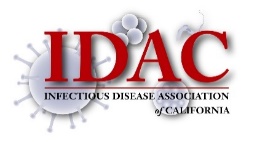 Session 2 (Virtual), COVID Epidemiology and Infection Prevention Strategies Update followed by  COVID-19 Long HaulersComments & Suggestions for Future Programs:________________________________________________________________________________________________________________________________________________________________________________________________________________________________________________________________________________________________________________________________________________________________________________________________________________________________________________________________________________________________________________________________________________________________________________________________________________________________________________________________________________________________________________________________________________________________________________________________________________________________________________________________________________________________________________PHYSICIAN’S MOC ONLYPhysicians: Must be completed for ABIM Maintenance of Certification (MOC) pointsLearners give permission to share completed information with ACCMEName: ____________________________________________________________ABIM ID Number: ________________________    Date of Birth: _________________Questions must be addressed for each session for credit.Michael Klompas, MD,MPH– COVID Epidemiology and Infection Prevention Strategies Update.Upon reflection, what did you learn during this session:(Passing Standard: Response must include a short paragraph describing specifics of what you have learned in the session that you attended.)________________________________________________________________________________________________________________________________________________________________________________________________________________________________________________________________________________________________________________________________________________________________________________________________________________________________________________________As a result of your participation in this MOC symposium, what actions do you intend to take:________________________________________________________________________________________________________________________________________________________________________________________________________________________________________________________________________________________________________________________________________________________________Alfonso C Hernandez-Romieu, MD, MPH - COVID-19 Long HaulersUpon reflection, what did you learn during this session:(Passing Standard: Response must include a short paragraph describing specifics of what you have learned in the session that you attended.)________________________________________________________________________________________________________________________________________________________________________________________________________________________________________________________________________________________________________________________________________________________________________________________________________________________________________________________As a result of your participation in this MOC symposium, what actions do you intend to take:________________________________________________________________________________________________________________________________________________________________________________________________________________________________________________________________________________________________________________________________________________________________Additional Comments (optional)_______________________________________________________________________________________________________________________________________________________________________________________________________________________________________________________________________________________________________________________________________________________________________________________________________________________________________________________________________________________________________________________________________________________________________________________________________________________________________________________________________________________________________________________________________________________________________________________________________________________________________________________________________________________________________________________________________________________________________________________________________________________________________________________________________________________________Please return completed Evaluation Form to idac@idac.orgOr mail to:IDAC9114 Adams Ave., #120Huntington Beach, CA  92646Or FAX to:Fax:(949)543-0783 Michael Klompas, MD,MPH– COVID Epidemiology and Infection Prevention Strategies Update. Michael Klompas, MD,MPH– COVID Epidemiology and Infection Prevention Strategies Update. Michael Klompas, MD,MPH– COVID Epidemiology and Infection Prevention Strategies Update. Michael Klompas, MD,MPH– COVID Epidemiology and Infection Prevention Strategies Update. Michael Klompas, MD,MPH– COVID Epidemiology and Infection Prevention Strategies Update. Michael Klompas, MD,MPH– COVID Epidemiology and Infection Prevention Strategies Update.     Meets Stated Objective:YesNo     UnbiasedYesNo     Effective PresentationStrongly AgreeAgreeMaybeDisagreeStrongly Disagree     Increase My CompetenceStrongly AgreeAgreeMaybeDisagreeStrongly Disagree     Will Improve My PerformanceStrongly AgreeAgreeMaybeDisagreeStrongly Disagree     Will Improve Patient OutcomeStrongly AgreeAgreeMaybeDisagreeStrongly Disagree     Will this Presentation Make a Change in Your Practice? ___ Yes ___ No     If so, how?     Will this Presentation Make a Change in Your Practice? ___ Yes ___ No     If so, how?     Will this Presentation Make a Change in Your Practice? ___ Yes ___ No     If so, how?     Will this Presentation Make a Change in Your Practice? ___ Yes ___ No     If so, how?     Will this Presentation Make a Change in Your Practice? ___ Yes ___ No     If so, how?     Will this Presentation Make a Change in Your Practice? ___ Yes ___ No     If so, how?Comments: ____________________________________________________________________________Comments: ____________________________________________________________________________Comments: ____________________________________________________________________________Comments: ____________________________________________________________________________Comments: ____________________________________________________________________________Comments: ____________________________________________________________________________Alfonso C Hernandez-Romieu, MD, MPH - COVID-19 Long HaulersAlfonso C Hernandez-Romieu, MD, MPH - COVID-19 Long HaulersAlfonso C Hernandez-Romieu, MD, MPH - COVID-19 Long HaulersAlfonso C Hernandez-Romieu, MD, MPH - COVID-19 Long HaulersAlfonso C Hernandez-Romieu, MD, MPH - COVID-19 Long HaulersAlfonso C Hernandez-Romieu, MD, MPH - COVID-19 Long Haulers     Meets Stated Objective:YesNo     UnbiasedYesNo     Effective PresentationStrongly AgreeAgreeMaybeDisagreeStrongly Disagree     Increase My CompetenceStrongly AgreeAgreeMaybeDisagreeStrongly Disagree     Will Improve My PerformanceStrongly AgreeAgreeMaybeDisagreeStrongly Disagree     Will Improve Patient OutcomeStrongly AgreeAgreeMaybeDisagreeStrongly Disagree     Will this Presentation Make a Change in Your Practice? ___ Yes ___ No     If so, how?     Will this Presentation Make a Change in Your Practice? ___ Yes ___ No     If so, how?     Will this Presentation Make a Change in Your Practice? ___ Yes ___ No     If so, how?     Will this Presentation Make a Change in Your Practice? ___ Yes ___ No     If so, how?     Will this Presentation Make a Change in Your Practice? ___ Yes ___ No     If so, how?     Will this Presentation Make a Change in Your Practice? ___ Yes ___ No     If so, how?Comments: ____________________________________________________________________________Comments: ____________________________________________________________________________Comments: ____________________________________________________________________________Comments: ____________________________________________________________________________Comments: ____________________________________________________________________________Comments: ____________________________________________________________________________Evaluation of Overall SessionEvaluation of Overall SessionEvaluation of Overall SessionEvaluation of Overall SessionEvaluation of Overall SessionEvaluation of Overall Session     Overall Rating of SymposiumExcellentGoodFairPoor     Meets Educational ObjectivesYesNo